Install Win 2008 R2 + SP1Roles	IIS	Add .Net Framework 3.5 FeaturesFeatures	Add Desktop Experience (needs reboot)Install SharePoint\\Products\public\Products\Applications\Server\SharePoint_Server_2010Right Click on Splah HTML Application, this will allow you to review Pre-RequirementsClick on Install Software prerequisites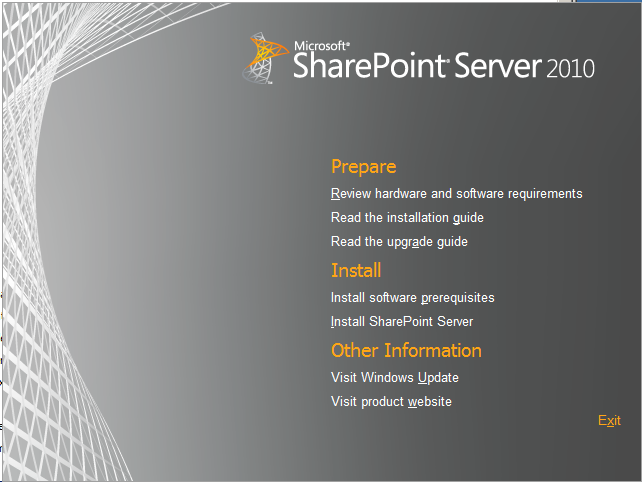 	Click Next button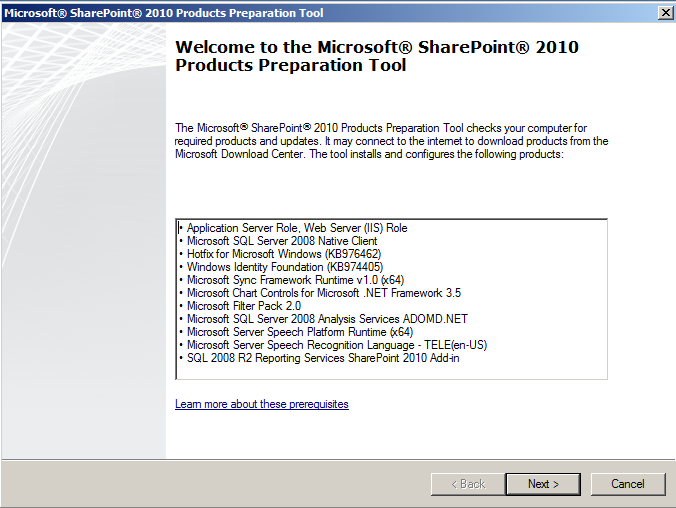 Accept the License terms by clicking the checkbox then click Next button.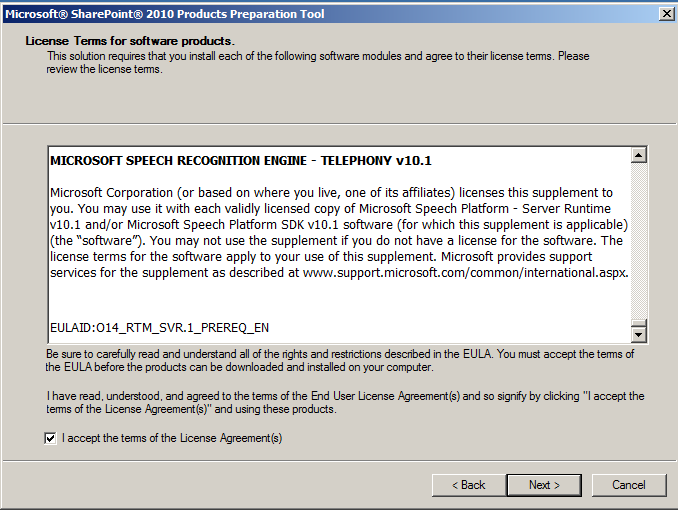 Installation will start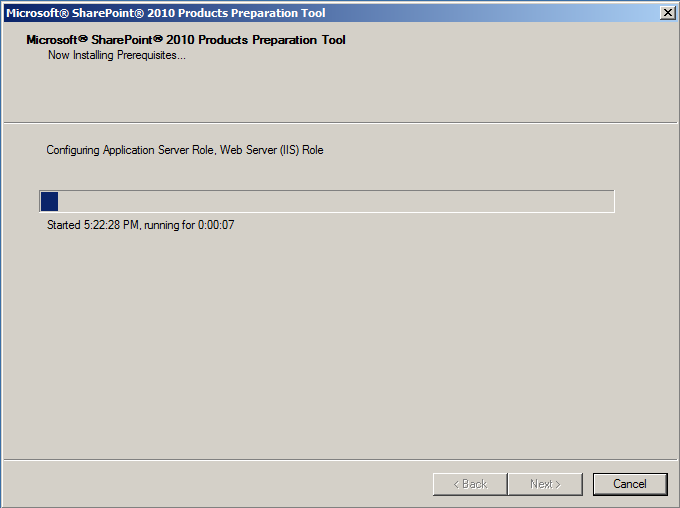 Once completed click Finish button.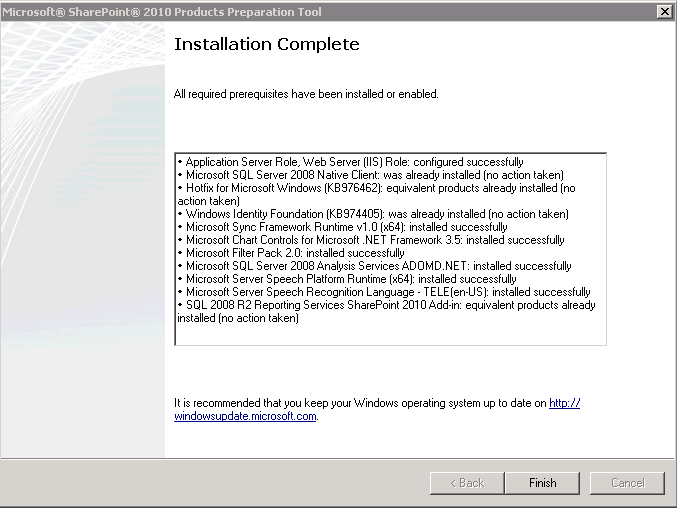 Click Install SharePoint ServerEnter Product Key, once is validated press Continue button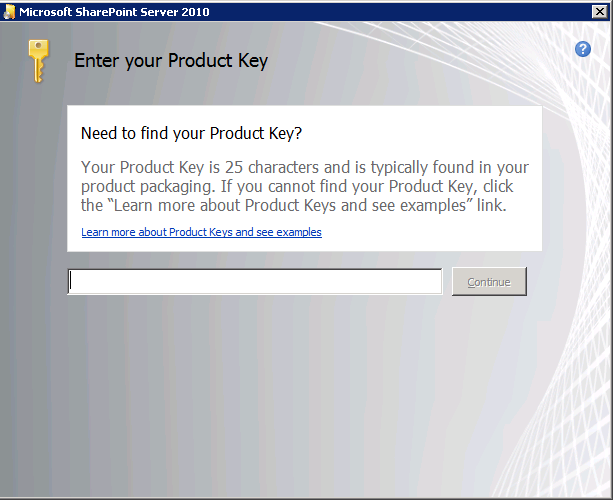  Accept License Terms and click Continue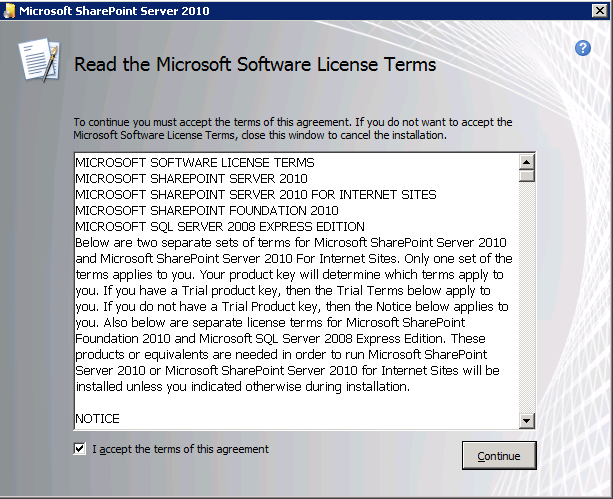 Click Server Farm option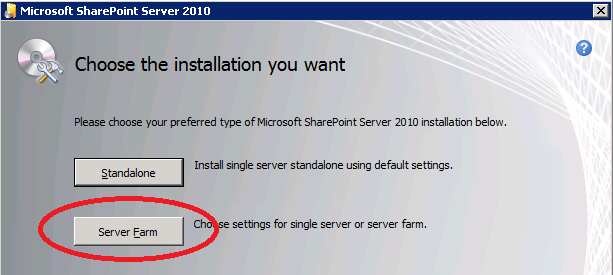 Select Complete Option then Click Install Now button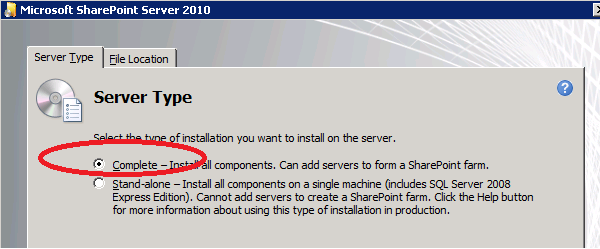 Wait until installation is completed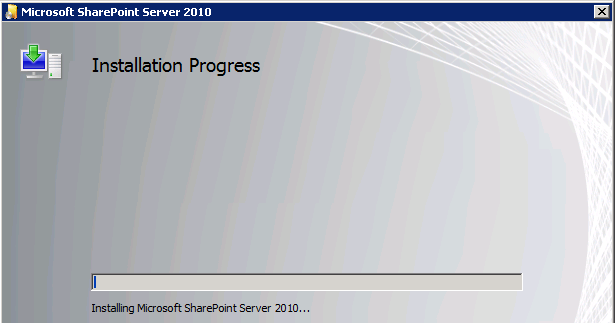 Once the installation it is completed. Uncheck the option “Run the SharePoint Products Configuration Wizard now”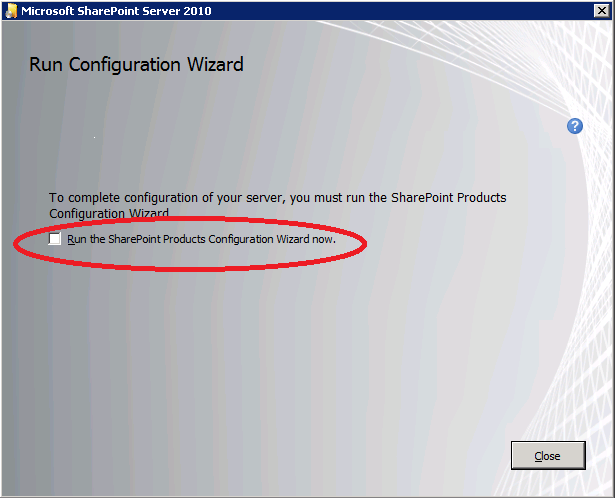 Install SP SP1 (Very important el	se PowerPivot Configuration Tool will fail)Get SharePoint SP1 from here. \\varmints\public\OfficeSP1\ServerDouble click on officeserver2010sp1-kb2460045-x64-fullfile-en-us applicationAccept the License Terms then click Continue button.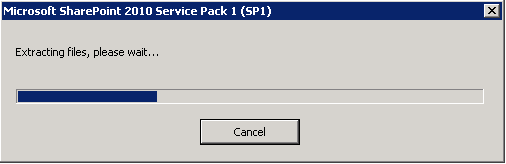 Once completed press OK button.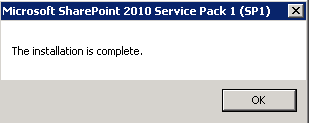 Run SQL Server setup to install PowerPivot for SharePointThis step will configure your SharePoint farm and install PowerPivot. It will also customize your farm with recommended settings for a PowerPivot installation.Launch Microsoft SQL Server setup, click the Installation tab, and then click New SQL Server stand-alone installation or add features to an existing installation.On Setup Support Rules page click OK. Once operation is completed click Next.On Installation Type page select Perform a new installation of SQL Server “Denali” CTP3, click Next.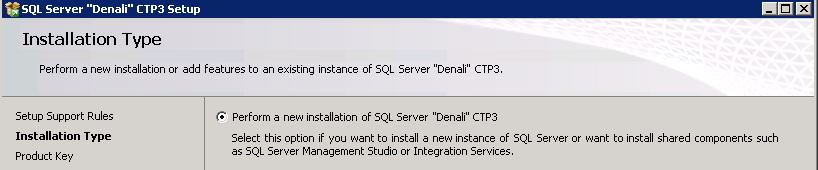 Either enters the product key or select free edition when prompted, accept the License Terms and click Next.On Setup Role page select SQL Server PowerPivot for SharePoint, and then leave the Add SQL Server Database Relational Engine Services to this installation checkbox selected. Click Next.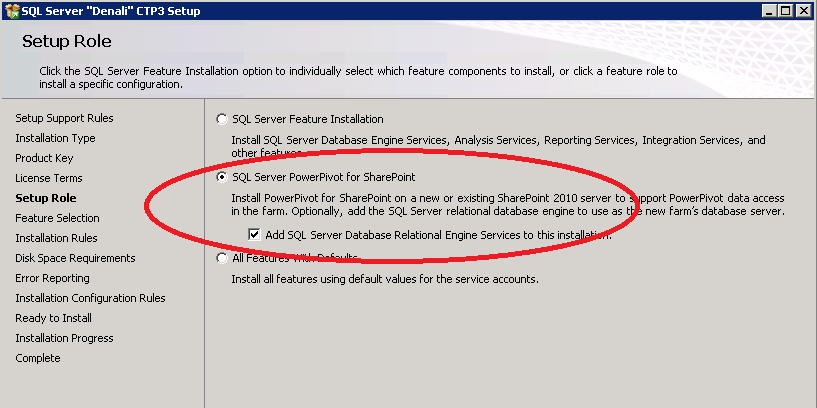 On the Feature Selection page you will see all the required features selected, click Next.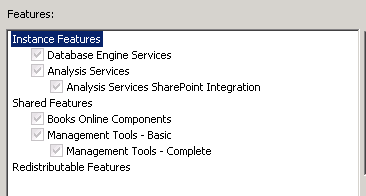 On the Installation Rules page click Next.On the Instance Configuration page, enter the instance name then click Next.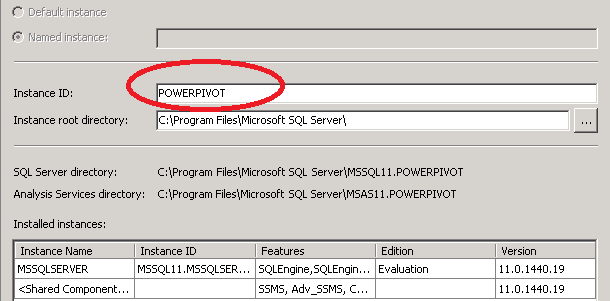 On Disk Space Requirements, click Next button.On the Server Configuration page, enter service accounts for each SQL Server service. The Analysis Services Service Account must be a domain account. Click Next to go to the Database Engine Configuration page. 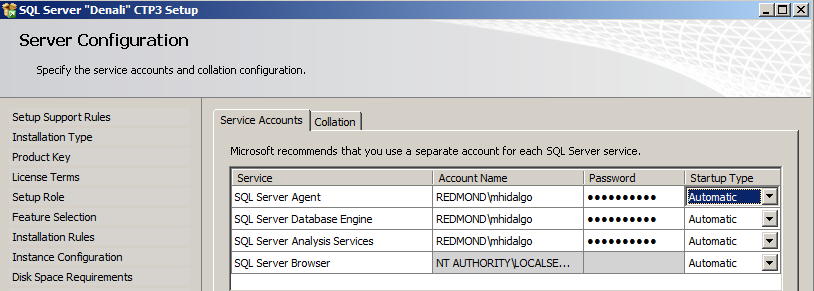 On the Database Engine Configuration page, enter the name of an administrator for SQL Server (you can click Add Current User to ensure that you are a SQL Server admin), then click Next. 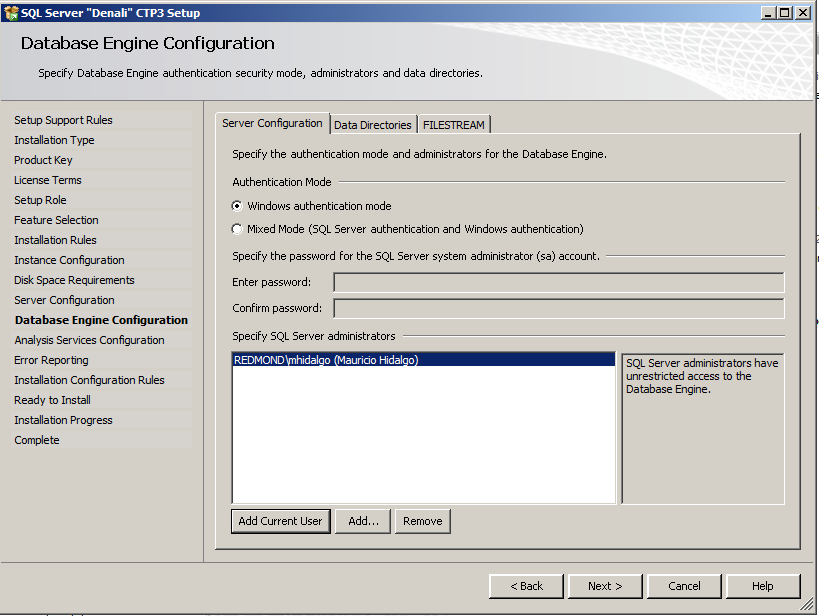 On the Analysis Services Configuration page, enter the name of an administrator for Analysis Services. At minimum click Add Current User to the administrators, this is required to ensure that PowerPivot is deployed correctly in the farm. 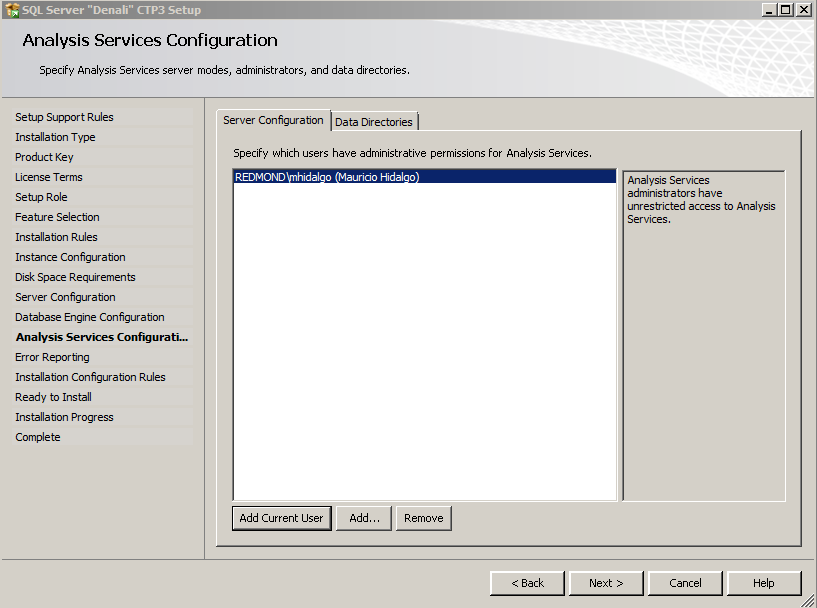 Click Next button until you reach Ready to Install page.Click Install button.Once installation is completed you should see the PowerPivot Configuration Tool dialog box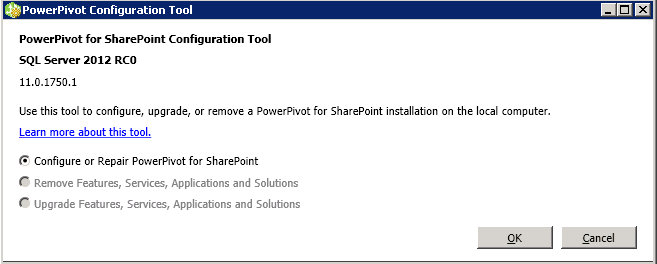 If you don’t see above dialog box then click on Please launch the PowerPivot Configuration Tool to configure the server.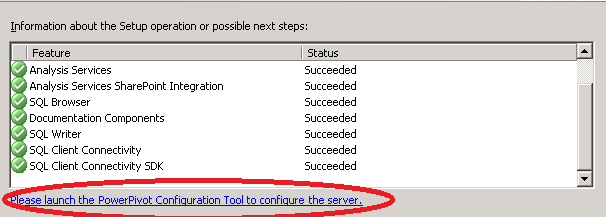 On Complete page you can click Close button.On the Complete page of SQL Server “Denali” CTP3 Setup click Close button.PowerPivot Configuration ToolThis tool (new in CTP3) performs the SharePoint Integration and configuration steps required for PowerPivot.On PowerPivot Configuration Tool, confirm that Configure or Repair PowerPivot for SharePoint option is selected then click OK button.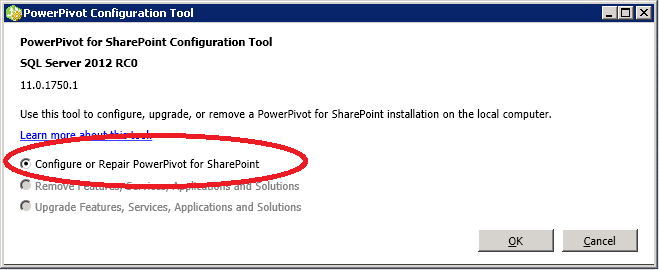 Once the activity progress window disappears you need to enter required information: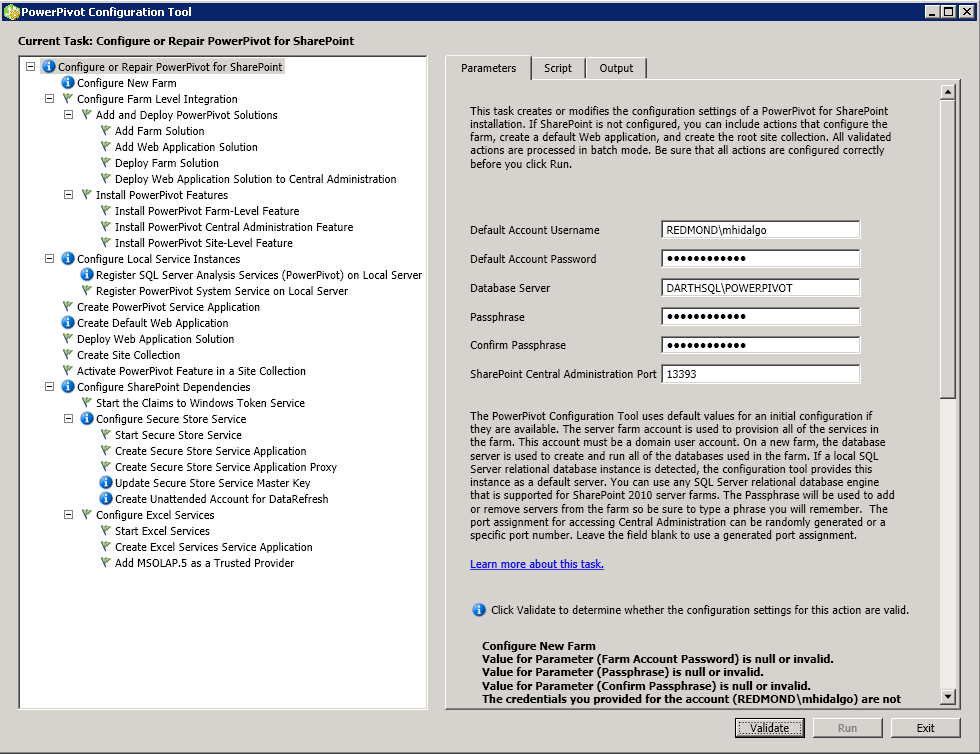 The database server should be the instance you install with SharePoint integration (step 3), you can leave the default port or change it based on your preferences, keep the passphrase handy as you will require it later during the configuration.Click Validate button.If you entered the correct information validation should succeed and display below popup message: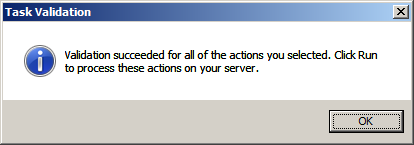 Click OK.Now click Run button to begin the configuration of your PowerPivot farm. There will be a warning message click Yes button.You will see an Activity Progress popup window.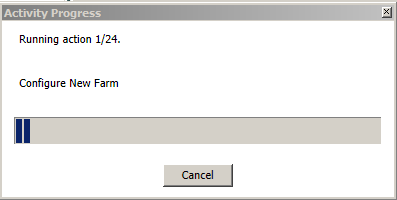 Once completed you will see following popup message: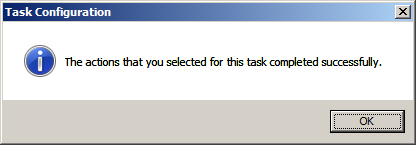 Click Exit button.Open SharePoint Central Administration to confirm that SharePoint is installed correctly.Run SQL Server setup to install Reporting Services for SharePoint and a BISM instance of Analysis Services.Although you already ran SQL Server Setup once, you now need to run it again to add Reporting Services and an Analysis Services server in VertiPaq mode. The Analysis Services instance will host the business intelligence semantic models that will serve as data sources for the “Crescent reports” you create. Launch Microsoft SQL Server Setup, click the Installation tab, and then click New SQL Server stand-alone installation or add features to an existing installation.Continue through Setup, selecting the defaults until you get to the Installation Type page. On this page, make sure Perform a new installation of SQL Server 2012 RC0 is selected.Enter the product key when prompted and navigate through Setup, selecting the defaults until you reach the Setup Role page.Select SQL Server Feature Installation (the default) and click next.On the Feature Selection page, select Analysis Services, Reporting Services – SharePoint and Reporting Services Add-in for SharePoint Products. Click Next . 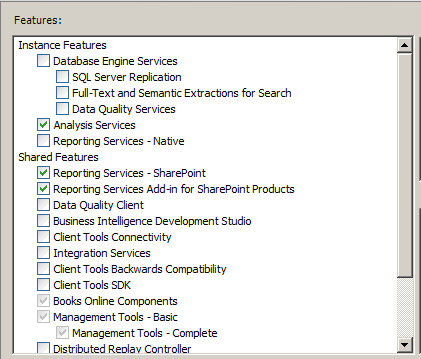 On the Instance Configuration page: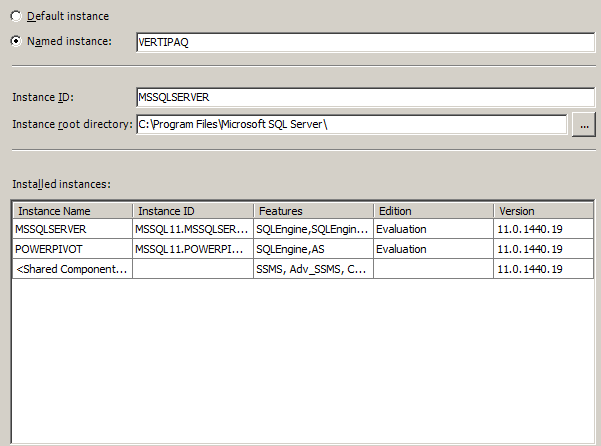 Click Next on the Disk Space Requirements page.On the Server Configuration page enter a service account for SQL Server Analysis Services.  The following screenshot shows a domain user account, but for an Analysis Services server in VertiPaq mode, you can also use the default virtual account provided by Setup.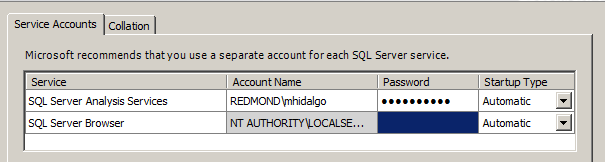 On the Analysis Services Configuration page, enter the name of an administrator for Analysis Services. To ensure that you are (or the account you are using is) an Analysis Services Administrator, click Add Current User. Click Add if you want to add additional users as administrator. You should add anyone who will perform processing operations on the server. Also select BI Semantic Model as your Analysis Services Deployment mode. Click Next when you are finished. 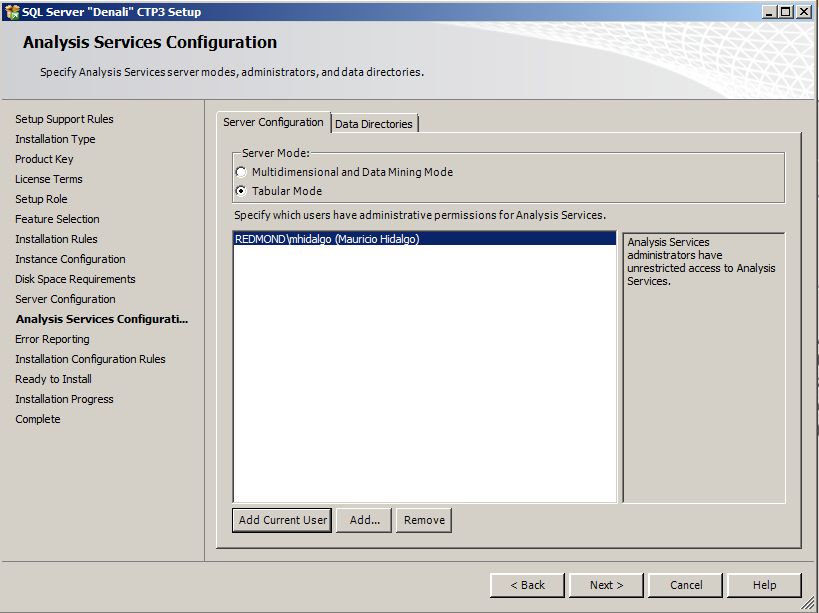 Click Next on Reporting Services Configuration page.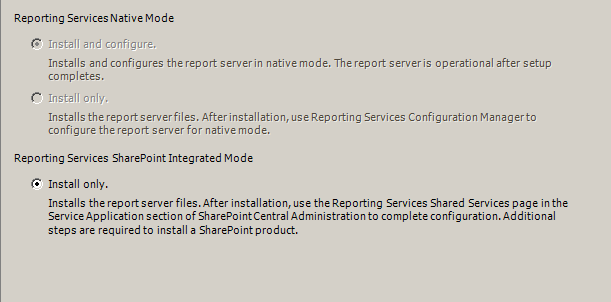 Click Next until you are on Ready to install page, click Install button.Close the SQL Setup window.Create a Reporting Services applicationClick SharePoint Central Administration > Application Management > Manage service applications.Click New > SQL Server Reporting Services Service Application.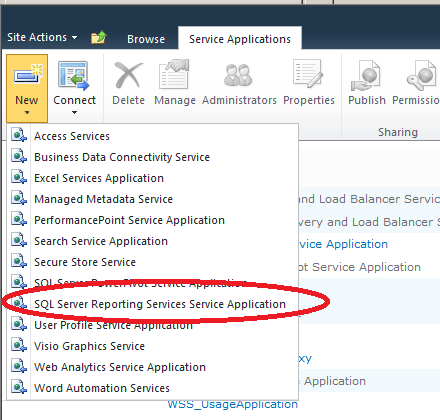 Specify a name for the service application and an application pool that this service will run under. While you can use an existing application pool such as Web Services Default, consider creating a new application pool to isolate Reporting Services from other web services like Excel Services and Secure Store Service.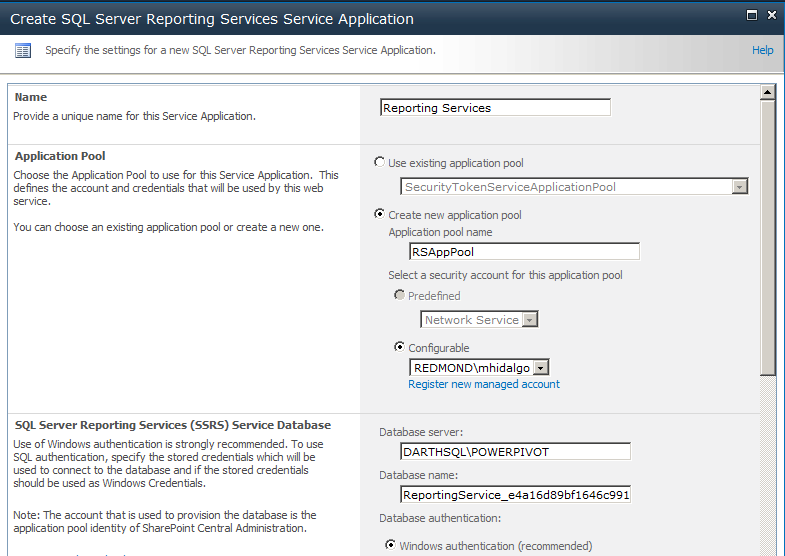 On the same page, specify the Database Server to use in provisioning the service application database. SharePoint’s database server is the SQL Server Database Engine instance that was installed as a ‘POWERPIVOT’ named instance. To use this server, enter  <ServerName>\POWERPIVOT. Ensure that Windows authentication (default) is selected. Also make sure the check box for the Web Application you wish to enable Crescent on (in this case SharePoint-80) is selected under Web Application Associations. Click OK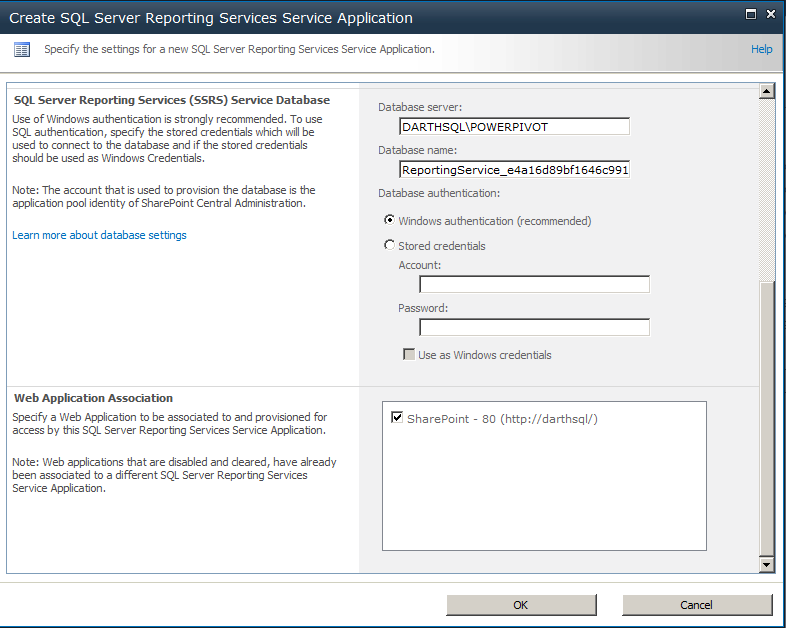 After click Ok button 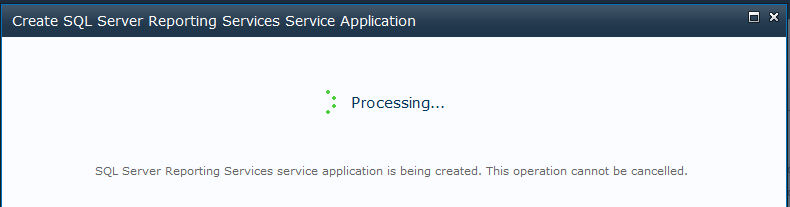 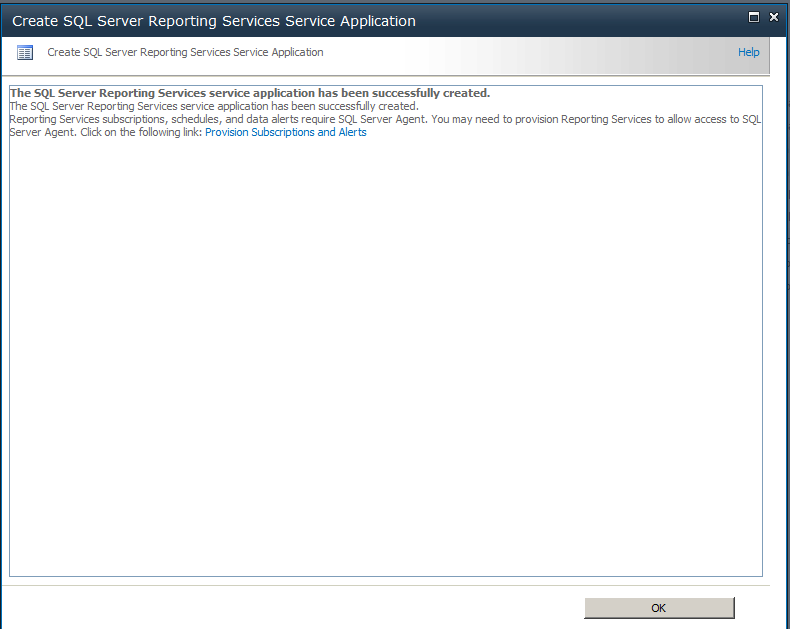 Your installation is complete and your server is configured and ready to use.To add different content typeshttp://technet.microsoft.com/en-us/library/bb326289.aspx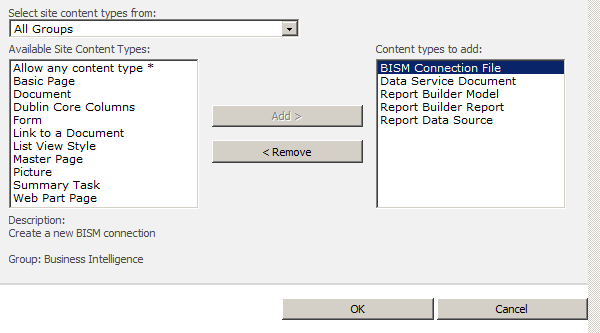 Install SQL Server Data Tools CTP4http://msdn.microsoft.com/en-us/data/hh297027http://msdn.microsoft.com/en-us/data/tools.aspx